               --------------------------------------------------------------------------------------------------------------------------------------------------------------------------------------------                              31000 Osijek, Ulica cara Hadrijana 10  +385 31 321 700 ▪ helpdesk@foozos.hr ▪ www.foozos.hr                               OIB: 28082679513 ▪ MB: 1404881 ▪ IBAN: HR0823600001103081122KLASA: 402-01/24-01/05UR. BR.: 2158-63-04-24-02Osijek, 26. siječnja 2024.REPUBLIKA HRVATSKANADLEŽNO MINISTARSTVO: MINISTARSTVO ZNANOSTI I OBRAZOVANJAPRORAČUNSKI KORISNIK: SVEUČILIŠTE JOSIPA JURJA STROSSMAYERA U OSIJEKU, FAKULTET ZA ODGOJNE I OBRAZOVNE ZNANOSTIOIB: 28082679513RAZINA: 11ŠIFRA DJELATNOSTI: 8542RAZDJEL: 080 (MINISTARSTVO ZNANOSTI I OBRAZOVANJA)RKP: 22486OSOBA ZA KONTAKTIRANJE: Jozo Krajina, univ. spec. oec.TELEFON/FAKS: 031 321 708, 031 321 899ADRESA E-POŠTE: jkrajina@foozos.hr, helpdesk@foozos.hrZAKONSKI PREDSTAVNIK: prof. dr. sc. Emina Berbić Kolar, dekanicaBILJEŠKE UZ FINANCIJSKO IZVJEŠĆE(za razdoblje 1. 1. 2023. do 31. 12. 2023. godine)Fakultet za odgojne i obrazovne znanosti je javno visoko učilište u sastavu Sveučilišta J. J. Strossmayera u Osijeku. Osnovna djelatnost Fakulteta je visoko obrazovanje i znanost. Najvećim dijelom se financira iz državnoga proračuna Republike Hrvatske, a manjim dijelom od obavljanja vlastite djelatnosti.Sukladno čl. 15. – 18. Pravilnika o financijskom izvještavanju u proračunskom računovodstvu (Nar. nov., br. 37/2022.) dostavljamo Bilješke uz financijsko izvješće kao dopunu i pojašnjenje određenih pozicija iz financijskoga izvješća.BILJEŠKE UZ OBRAZAC PR-RASŠIFRA 6 – povećanje prihodi u izvještajnom razdoblju najvećim dijelom se odnosi na povećanje prihoda iz nadležnog proračuna.ŠIFRA 636 – povećanje se odnosi na ostvarenu pomoć Grada Slatine zbog pokretanja izvanrednog studija predškolskog odgoja i obrazovanja u Slatini, te zbog povećanja primljenih sredstava Grada Osijeka i Osječko-baranjske županije za aktivnosti koje su provedene u tekućem izvještajnom razdoblju.ŠIFRA 652 – povećanje je rezultat povećanja broja upisanih studenata zbog pokretanja novoga studijskoga programa.ŠIFRA 661 – smanjenje prihoda rezultat je smanjenja aktivnosti ostvarenih na programima cjeloživotnoga obrazovanja.ŠIFRA 671 – povećanje prihodi iz nadležnog proračuna rezultat je povećanja plaća i materijalnih prava zaposlenika koji su ostvareni u izvještajnom razdoblju.ŠIFRA 3 – povećanje rashoda poslovanja najvećim dijelom rezultat je povećanja rashoda za zaposlene.ŠIFRA 311 – povećanje rashoda za zaposlene rezultat je povećanja plaća za zaposlene koji su ostvareni u izvještajnom razdoblju.ŠIFRA 322 – smanjenje rashoda na ovoj poziciji rezultat je smanjenja rashoda za energiju najvećim dijelom zbog direktnih državnih subvencija potrošačima radi ublažavanja posljedica zbog poremećaja na globalnom tržištu energenata.ŠIFRA 343 – smanjenje rashoda na ovoj poziciji rezultat je smanjenja rashoda za zatezne kamate, u prethodnom izvještajnom razdoblju realizirane su pravomoćne sudske presude zbog tužbi zaposlenika radi isplate razlike plaća zbog čega je zabilježen značajan iznos zateznih kamata stoga su zatezne kamate u tekućem izvještajnom razdoblju značajno smanjene.ŠIFRA 4 – smanjenje rashoda rezultat je manjeg ulaganja u nabavu opreme.ŠIFRA 422 – u tekućem izvještajnom razdoblju realizirana su ulaganja u uredsku opremu i namještaj u znatno manjem iznosu u odnosu na prethodno izvještajno razdoblje, u prethodnom izvještajnom razdoblju izvršeno je ulaganje u nabavu uredske opreme i namještaja radi opremanja dodatnog prostora za svakodnevni rad.BILJEŠKE UZ BILANCU (obrazac BIL)ŠIFRA B002 – smanjenje vrijednosti nefinancijske imovine rezultat je povećanja ispravka vrijednosti zbog rashoda proizvedene dugotrajne imovine.ŠIFRA 1 – povećanje na ovoj poziciji je rezultat povećanja novčanih sredstava na računu u banci (šifra 111), povećanja potraživanja (šifra 165), te povećanja kontinuiranih rashoda budućih razdoblja koji su rezultat povećanja rashoda za zaposlene (šifra 183).ŠIFRA 2 – povećanje ove pozicije rezultat je povećanja obveza za zaposlene zbog povećanja plaća za zaposlene (šifra 231), promjene na ostalim pozicijama nemaju značajniji utjecaj.ŠIFRA 9 – smanjenje vlastitih izvora rezultat je smanjenja vrijednosti imovine uslijed povećanja ispravka vrijednosti nefinancijske imovine zbog rashoda (šifra 911), također zbog pokretanja novih studijskih programa obračunski prihod u izvještajnom razdoblju veći su u odnosu na prethodno izvještajno razdoblje (šifra 96).BILJEŠKE UZ OBRAZAC RAS-funkcijskiŠIFRA 09 – u izvještajnom obrascu prikazani su rashodi i izdaci za obrazovanje prema funkcijskoj klasifikaciji, rashodi i izdaci su prikazani na način da su razvrstani prema stupnju visoke naobrazbe, a posebno su izdvojeni rashodi i izdaci za istraživanje i razvoj, ukupan indeks povećanja tekućega izvještajnog razdoblja u odnosu na prethodno izvještajno razdoblje rezultat je povećanja rashoda poslovanja i smanjenja rashoda za nabavu nefinancijske imovine, detaljnije obrazloženje ovih pozicija može se vidjeti u bilješkama uz obrazac PR-RAS.BILJEŠKE UZ OBRAZAC P-VRIOŠIFRA P003 – ostvareno smanjenje proizvedene dugotrajne imovine odnosi se na umanjenje sadašnje vrijednosti imovine sukladno prijedlogu popisnog povjerenstva za rashod proizvedene dugotrajne imovine na dan 31. 12. 2023. godine.ŠIFRA P018 – ostvareno povećanje proizvedene dugotrajne imovine odnosi se na knjige primljene u vlasništvo od Ministarstva znanosti i obrazovanja (natječaj za otkup knjiga) i donacije knjiga od drugih pojedinaca ili ustanova, smanjenje na ovoj poziciji odnosi se na prijenos računala drugom korisniku koji je realiziran u tekućem izvještajnom razdoblju u svrhu poboljšanja obrazovnog procesa u partnerskoj ustanovi.BILJEŠKE UZ OBRAZAC OBVEZEŠIFRA V006 – usporedbom stanja obveza na početku i na kraju izvještajnog razdoblja može se vidjeti da su obveze povećane, povećanje je rezultat povećanja obveza za zaposlene, tijekom izvještajnog razdoblja zadržan je kontinuitet podmirenja preuzetih obveza, preuzete obveze izvršavaju se na vrijeme, nema dospjelih obveza, a za preuzete obveze osigurani su prihodi za podmirenje istih.BILJEŠKE UZ IZVANBILANČNE ZAPISEPopis sudskih sporova u tijekuPopis danih instrumenata osiguranja plaćanjaPopis tuđe imovine dobivene na korištenjeDEKANICAprof. dr. sc. Emina Berbić Kolar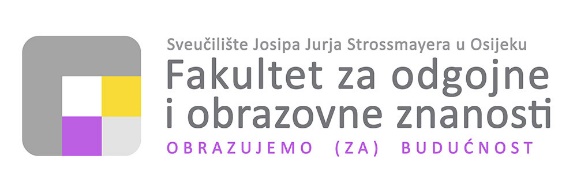 Red. Br.TuženikTužiteljSažeti opis prirode sporaIznosGlavnice(eura)ProcjenafinancijskogučinkaProcijenjeno vrijeme odljevaPočetak sudskog spora1.FakultetFizička osobaIsplata razlike plaće1.360,81--17.12.2020.4.FakultetFizička osobaIsplata razlike plaće29.561,81--24.11.2022.Red. Br.DatumIzdavanja/PrimanjajamstvaInstrumentOsiguranjaIznos(eura)Primatelj/davateljNamjenaDokumentRokvaženja110. 12. 2015.Zadužnica663,61HrvatskeŠume d.o.o.Osiguranje plaćanjaKLASA: 406-01/15-01/13, URBROJ: 2158-158-01-15-310 godina25. 1. 2015.Mjenica5.3308,91Addiko bank d.d,OsiguranjeplaćanjaKLASA: 402-01/15-01/12,URBROJ: 2158-158-01-15-1-Red. Br.Opis imovineVrijednost(eura)DokumentNapomena1Zgrada br. 6, Sveučilišni campus1.621.653,67KLASA: 406-01/13-01/4, URBROJ: 2158-158-01-13-2-2Zgrada br. 9, Sveučilišni campus5.029.115,28KLASA: 406-01/13-01/4, URBROJ: 2158-158-01-13-2-